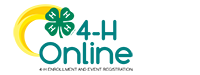 Dear 4-H Family:I hope you've been able to get out and enjoy all the snow we've had lately! At our house there's been lots of sledding, snow ice cream, and more than one snow ball fight! Here's a few 4-H updates to keep in mind:If you plan to exhibit a market turkey at the 2022 Athens County Junior Fair you must register and order your turkeys at our drive-through event on Wednesday, February 2nd, 5-6 PM at the Athens County Fairgrounds. Attached to this email you will find the market turkey registration form, as well as a letter describing the procedure for this year's drive through registration. Please take a few minutes to read this letter before heading to registration, to be sure you will have everything you need to register and order your turkeys.I'm sure we haven't seen the last of our snow days so why not use one of them to pick out your 2022 4-H projects! You should soon be receiving a copy of the 2022 Ohio 4-H Family Guide in the mail, but until it arrives you can check it out online at: https://ohio4h.org/familyguide4HOnline is open for members to re-enroll for 2022 and I have attached a step by step guide to help in the process. NEW FOR THIS YEAR - members can NOT add projects after April 1st. Be sure to sign up for all of your projects by our enrollment deadline!Don't forget these upcoming dates! January 31, 2022 - 4-H club/affiliate yearly financial summaries dueFebruary 2, 2022 - market turkey registrationFebruary 4, 2022 - Ohio 4-H Conference registrations due to the Extension OfficeFebruary 4, 2022 - CWF essays due to BridgetFebruary 11, 2022 - Ohio 4-H Leadership Camp essays due to BridgetMarch 12, 2022 - Ohio 4-H Conference in ColumbusPlease feel free to reach out to me with any questions and I hope you have a great week!Bridgetmoore.3317@osu.edu740.331.6061Attachments: 2022 Market Turkey Registration FormLetter to Market Turkey Exhibitors4HOnline Re-enrollment Step Guide